Határozatok
2017.Intéző Bizottsági ülés2017. január  31.1/2017. (I. 31.)	Gyermekjóléti Szolgálat 2017. évi költségvetése2/2017. (I. 31.)	Társulás 2017. évi költségvetése2017. április 25.3/2017. (IV. 25.)	Gyermekjóléti Szolgálat intézményvezetői pályázata4/2017. (IV. 25.)	Társulás 2016. évi munkájáról szóló beszámoló5/2017. (IV. 25.)	Gyermekjóléti Szolgálat 2016. évi költségvetésének módosítása6/2017. (IV. 25.)	Társulás 2016. évi költségvetésének módosítása2017. május 30.7/2017. (V. 30.)	Javaslat Gyermekjóléti Szolgálat intézményvezetőjének kinevezésére8/2017. (V. 30.)	Gyermekjóléti Szolgálat 2016. évi szakmai beszámolója9/2017. (V. 30.)	Gyermekjóléti Szolgálat 2016. évi gazdálkodási beszámolója10/2017. (V. 30.)	Magyar Államkincstár ellenőrzési jelentése11/2017. (V. 30.)	Belső ellenőrzési jelentés 12/2017. (V. 30.)	Társulás 2016. évi gazdálkodási beszámolója2017. augusztus 31.13/2017. (VIII. 31)	Gyermekjóléti Szolgálat munkájáról, táborokról szóló beszámoló14/2017. (VIII. 31)	Gyermekjóléti Szolgálat SZMSZ módosítása15/2017. (VIII. 31)	Gyermekjóléti Szolgálat 2017. évi költségvetésének módosítása	16/2017. (VIII. 31)	Társulás 2017. évi költségvetésének módosítása17/2017. (VIII. 31)	Társulás 2017. évi költségvetésének módosítása-tartalék terhére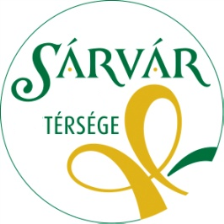 SÁRVÁR TÉRSÉGE TÖBBCÉLÚ KISTÉRSÉGI TÁRSULÁSSzékhely: 9682 Nyőgér, Petőfi S. u. 15. - Levelezési cím: 9600 Sárvár, Hunyadi u. 54.Tel.: 06-95/326-690 - Mobil: +36-30/566-6474 - E-mail: tarsulas@sarvar-kisterseg.hu - sarvarikisterseg@gmail.comHatározatok
2017.Intéző Bizottság ZÁRT ülés2017. augusztus 31.-ZÁRT ülés18/2017. (VIII. 31)	Kistérségi díjazottak